Building bridges project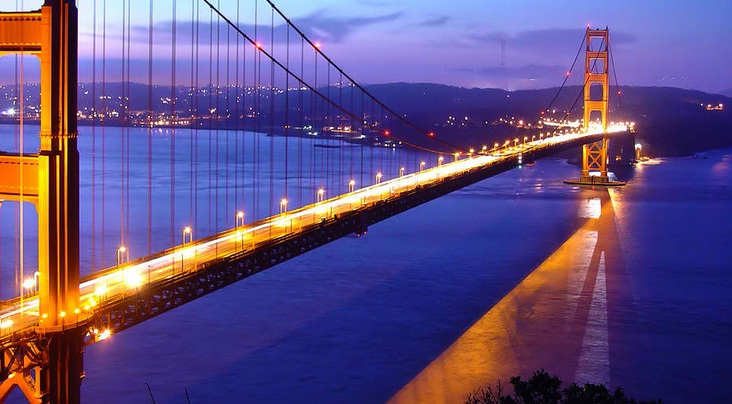 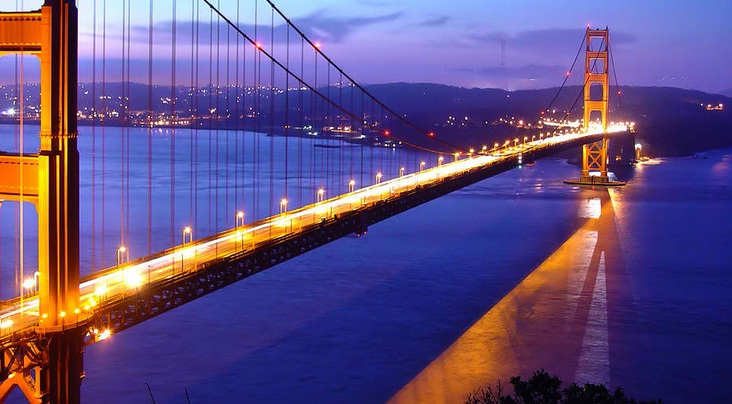 Over the next week we would like you to research, design, build and test some different bridges. You can present your project however you like; it could be in a book, poster, powerpoint, video or any other way you want.Your project could include;Research – find pictures of different famous bridges and print them or draw them.https://content.twinkl.co.uk/resource/d0/a1/cfe2-g-139-bridges-around-the-world-display-photos-english_ver_1.pdf?__token__=exp=1605095294~acl=%2Fresource%2Fd0%2Fa1%2Fcfe2-g-139-bridges-around-the-world-display-photos-english_ver_1.pdf%2A~hmac=8ff337dd42a1f25884d4eb7d4d1d73284408292ff69e548590bf7669e5ac77bcFind out about different bridge designs. Arch, truss, suspension, cantilever, beam. Can you find examples of different types of bridges?What makes bridges strong? Watch the videos below and have a go at some of these ideas yourself. You only need paper!Idea! Draw and label diagrams or video yourself explaining how to build a bridge.https://www.youtube.com/watch?v=WQfbzWkqoFY&safe=truehttps://www.youtube.com/watch?v=YJuD6g-DZp4&safe=truehttps://www.youtube.com/watch?v=NwvTldy2_1U&safe=truehttps://www.youtube.com/watch?v=CqYGVW2Eu6Y&safe=trueDesign - Come up with your own design for any type of bridge. How creative can you be? How will you make it strong? How will you record your design and build?Record - You can use this sheet below to record your design or you can do it your own way. PosterPowerpointVideoBook including pictures, diagrams, photos, writing..Any other idea I haven’t thought of!https://content.twinkl.co.uk/resource/8a/96/t-tp-6851-build-a-bridge-activity-sheet-english_ver_2.pdf?__token__=exp=1605096036~acl=%2Fresource%2F8a%2F96%2Ft-tp-6851-build-a-bridge-activity-sheet-english_ver_2.pdf%2A~hmac=5dbbb5390c455d5c26e3e655f2cb11573662984e50040a6600c12953d47fc368Get creating and have fun! We can’t wait to see what you come up with. 